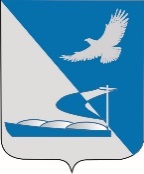 Совет муниципального образования«Ахтубинский район»РЕШЕНИЕ30 января 2020                                                                                                   № 60В соответствии с частью 1 статьи 32 Устава Астраханской  области принятого Государственной Думой Астраханской области 29 марта 2007 года, статьей 57 Регламента Думы Астраханской области, утвержденного постановлением Государственной Думы Астраханской области от 10.03.2006 № 44/2, пунктом 22 части 1 статьи 27 Устава МО «Ахтубинский район» принятого решением Совета МО «Ахтубинский район» от 23.06.2016 № 200 , подпунктом 24 пункта 14, 208, 209, 210 Регламента Совета МО «Ахтубинский район», Совет муниципального образования «Ахтубинский район»Решил:1. Внести на рассмотрение Думы Астраханской области в порядке законодательной инициативы проект Закона Астраханской области «О внесении изменений в Закон Астраханской области от 22.06.2016 N 41/2016-ОЗ «Об административных правонарушениях» (согласно приложению к настоящему решению).2. Назначить представителем от Совета муниципального образования «Ахтубинский район» по рассмотрению проекта закона Астраханской области «О внесении изменений в Закон Астраханской области от 22.06.2016 N 41/2016-ОЗ «Об административных правонарушениях» в Думе Астраханской области Председателя Совета МО «Ахтубинский район» Новака С.Н.3.Направить настоящее решение в Думу Астраханской области.4.Контроль за исполнением настоящего решения возложить на председателя Совета МО «Ахтубинский район» Архипова В.И.5. Настоящее решение вступает в силу с момента его подписания.Председатель  Совета                                                               В.И.Архипов Приложение №1 к решению	Совета МО «Ахтубинский                                                                                                                         район» от 30.01.2020 № 60Пояснительная записка к проекту закона Астраханской области «О внесении изменений в Закон Астраханской области от 22.06.2016             N 41/2016-ОЗ «Об административных правонарушениях»
 	Проект закона Астраханской области «О внесении изменений в Закон Астраханской области от 22.06.2016 N 41/2016-ОЗ «Об административных правонарушениях» разработан в целях обеспечения эффективной деятельности комиссий по делам несовершеннолетних и защите их прав на территории Астраханской области.Федеральным законом от 24 июня 1999 г. N 120-ФЗ "Об основах системы профилактики безнадзорности и правонарушений несовершеннолетних" на комиссии по делам совершеннолетних возложены задачи по защите прав и законных интересов несовершеннолетних, а также координации деятельности органов и учреждений системы профилактики. Помимо этого, комиссии призваны устанавливать причины и условия, способствующие совершению правонарушений, принимать меры, направленные к их устранению, устанавливать обязательный для исполнения перечень мероприятий. В соответствии с законом Астраханской области от 29 апреля 2015 года N 26/2015-ОЗ "Об отдельных вопросах правового регулирования отношений, связанных с созданием и осуществлением деятельности комиссий по делам несовершеннолетних и защите их прав в Астраханской области "   комиссии по делам несовершеннолетних и защите их прав вправе принимать постановления, которые обязательны для исполнения как государственными, общественными организациями, предприятиями, учреждениями, должностными лицами, так и физическими лицами. В то же время анализ правоприменительной практики показывает, что физические лица, зачастую грубо игнорируют требования комиссий по делам несовершеннолетних, изложенные в постановлениях, чувствуя свою безнаказанность в связи с отсутствием законодательного урегулирования и установления административной ответственности за неисполнение постановлений комиссий по делам несовершеннолетних и защите их прав. В ряде субъектов Российской Федерации уже ввели административную ответственность физических лиц за неисполнение решений соответствующих комиссий, тем более что федеральный законодатель предоставляет полномочия. Установление административной ответственности будет способствовать более эффективному исполнению постановлений комиссии по делам несовершеннолетних.          Введение административной ответственности за неисполнение постановлений комиссий по делам несовершеннолетних и защите их прав послужит действенным способом защиты прав и свобод несовершеннолетних.
         Проектом Закона предлагается внести изменения в статью 32.1 Закона Астраханской области, в части ответственности лиц, за неисполнение постановлений комиссии по делам несовершеннолетних и защите их прав.         Рассмотрение административных дел указанной категории предлагается возложить на мировых судей, возбуждение административных дел – на членов комиссий по делам несовершеннолетних и защите их прав.В случае принятия данного законопроекта его реализация не потребует дополнительных финансовых затрат из областного бюджета.         Настоящим законопроектом предлагается:Статью 32.1 Закона Астраханской области от 22.06.2016 N 41/2016-ОЗ «Об административных правонарушениях» дополнить пунктом «3», который изложить в новой редакции:          «Неисполнение либо создание препятствий для исполнения постановления комиссии по делам несовершеннолетних и защите их прав, принятого в соответствии с ее компетенцией, за исключением постановлений по делам об административных правонарушениях,           - влечет наложение административного штрафа на физических лиц в размере от одной до пяти тысяч рублей». 	  Председатель Совета                                                              В.И.Архипов Приложение №2 к решению	Совета МО «Ахтубинский                                                                                                                         район» от 30.01.2020 № 60 ЗАКОН АСТРАХАНСКОЙ ОБЛАСТИ «О внесении изменений в Закон Астраханской области от 22 июня 2016 года N 41/2016-ОЗ «Об административных правонарушениях»Статья 1Внести в Закон Астраханской области от 22 июня 2016 года N 41/2016-ОЗ «Об административных правонарушениях» следующие изменения:1) Статью 32.1 Закона Астраханской области от 22 июня 2016 года N 41/2016-ОЗ «Об административных правонарушениях» дополнить пунктом «3», который изложить в следующей редакции: «Неисполнение либо создание препятствий для исполнения постановления комиссии по делам несовершеннолетних и защите их прав, принятого в соответствии с ее компетенцией, за исключением постановлений по делам об административных правонарушениях,           - влечет наложение административного штрафа на физических лиц в размере от одной до пяти тысяч рублей».Статья 2Настоящий Закон вступает в силу через десять дней после его официального опубликования. Губернатор Астраханской области		   		     	И.Ю.Бабушкинг. Астрахань«______» _____________ 2020 г.Рег.№ ___________Приложение №3  к решению                                                                                                   Совета МО «Ахтубинский                                                                                                      район» от 30.01.2020 № 60Финансово-экономическое обоснованиек проекту закона Астраханской области «О внесении изменений в Закон Астраханской области от 22 июня 2016 года N 41/2016-ОЗ «Об административных правонарушениях»Реализация Закона Астраханской области «О внесении изменений в Закон Астраханской области от 22 июня 2016 года N 41/2016-ОЗ «Об административных правонарушениях» не потребует выделения финансовых средств из бюджета всех уровней.Приложение №4 к решению	    Совета МО «Ахтубинский                                                                                                                          район» от 30.01.2020 № 60Переченьзаконов и иных нормативных правовых актов, подлежащихпризнанию утратившими силу, изменению или принятию в связис принятием Закона Астраханской области «О внесении изменений в Закон Астраханской области от 22.06.2016 N 41/2016-ОЗ «Об административных правонарушениях»Принятие Закона Астраханской области «О внесении изменений в Закон Астраханской области от 22.06.2016 N 41/2016-ОЗ «Об административных правонарушениях» не потребует признания утратившими силу, изменения или принятия законов и иных нормативных правовых актов Астраханской области.О законодательной инициативе Совета муниципального образования «Ахтубинский район» по внесению в Думу Астраханской области проекта Закона Астраханской области «О внесении изменений в Закон Астраханской области от 22.06.2016 N 41/2016-ОЗ «Об административных правонарушениях»